Stadsmiljöförvaltningens anvisning för markavtal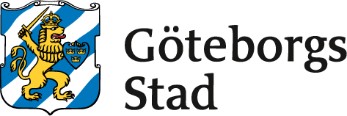 Bilagor:Stadsmiljöförvaltningens anvisning för markavtalSyftet med denna anvisningDenna anvisning beskriver hanteringen av markavtal på stadsmiljöförvaltningen.Vem omfattas av anvisningenDenna anvisning gäller tills vidare för stadsmiljöförvaltningen.Kraven riktar sig till alla som arbetar på de gator och vägar där kommunen är väghållare samt i grönområden. Det innebär att den som utför arbetet måste ha tillstånd och avtal för detta av stadsmiljöförvaltningen.Koppling till andra styrande dokumentStadsmiljöförvaltningens anvisning för ledningsläge Stadsmiljöförvaltningens rutin för återställning av schakterStadsmiljöförvaltningens anvisning för tekniska krav vid utförande av schakterTillhörande processStadsmiljöförvaltningens process för att Nyttja och gräva i offentlig plats (starttillståndsprocessen).BakgrundI den tidigare regelsamlingen som kallades blå boken samlade trafikkontoret och park- och naturförvaltningen kraven för att få gräva i stadens mark samt mycket praktisk information. Regelverket har nu brutits upp i styrande dokument för varje ämnesområde och publiceras fortsättningsvis i stadsmiljöförvaltningens plattform Teknisk Handbok.Ett markavtal med stadsmiljöförvaltningen krävs när ytskiktet bryts av mark som förvaltas av stadsmiljöförvaltningen och är ett villkor för att stadsmiljöförvaltningen ska kunna bevilja starttillstånd.MarkavtalTeckna markavtalFör att kunna få skriva ett markavtal med stadsmiljöförvaltningen krävs att arbetet är godkänt av stadsmiljöförvaltningen. Stadsmiljöförvaltningen granskar inkomna ansökningar om markavtal utifrån den beskrivning som följer med ansökan och ger återkoppling om åtgärden kan beviljas eller inte. I bedömningen ligger hur nytt ytskiktet är, påverkan på närliggande anläggningar och växter, påverkan kring närliggande projekt, påverkan till detaljplaner som är under utbyggnad och påverkan av närliggande evenemang.Innebär utförandet att någon form av anläggning ska lämnas kvar i marken eller att befintlig anläggning förändras gällande dimension/ändamål, krävs även uppvisande av godkänt ledningsläge för att markavtal ska beviljas, se stadsmiljöförvaltningens anvisning för ledningsläge. Exempel på kvarlämnande anläggning kan vara ledningar, oljeavskiljare, fettavskiljare, spont, grundvattenrör, dagvattenmagasin mm.Hur tecknas markavtalFör att teckna ett markavtal skickas först en förfrågan och kort beskrivning av det tilltänkta utförandet till markavtal@stadsmiljo.goteborg.se. Därefter skickas ett ansökningsdokument till sökanden som fylls i med följande uppgifter:▫ Sökandens namn, adress och org.nr/personnr▫ Beskrivning av arbetet; bland annat omfattning, berörda fastigheter, dimensioner på anläggningar, schaktyta▫ Ritning som visar arbetets omfattningNär stadsmiljöförvaltningen har godkänt det föreslagna arbetet, skickas ett avtal till sökande. Markavtal sänder påskrivet avtal vidare till Nystart som underlag för godkännande av starttillstånd.För att få tillstånd att starta arbetet som markavtalet medger, krävs även en granskad TA-plan (trafikanordningsplan) och i vissa fall även polistillstånd samt lokala trafikföreskrifter.Beskrivning av avgifter kopplat till markavtalVid skrivande av markavtal utgår en administrativ avgift.Om markavtalet innefattar anläggningar som tar allmän plats i anspråk tillkommer en avgäld som baseras på anläggningens ianspråktagande och kan vara per längdmeter eller yta beroende på typ av anläggning.Avgälden för anläggningar debiteras per år eller som en engångsavgäld, beroende på om det är en tillfällig eller permanent anläggning. Om anläggningen är tillfällig debiteras den årligen med en indexreglerad avgäld. Om anläggningen är permanent debiteras en engångsavgäld som regleras med en uppräkning på 40 år enlig nuvärdesmetoden.Utöver kostnader som direkt är kopplade till markavtalet tillkommer kostnader för markupplåtelser, starttillstånd och kostnader för framtida fördyrat underhåll.Dokumentnamn: Stadsmiljöförvaltningens anvisningar för markavtalBeslutad av: Avdelningschef Anläggningar och infrastrukturGäller för:StadsmiljöförvaltningenDiarienummer:Datum och paragraf för beslutet:2021-10-15Dokumentsort:AnvisningGiltighetstid:TillsvidareSenast reviderad:2024-04-24Dokumentansvarig:Enhetschef Trafikhantering